 ЗАЯВКА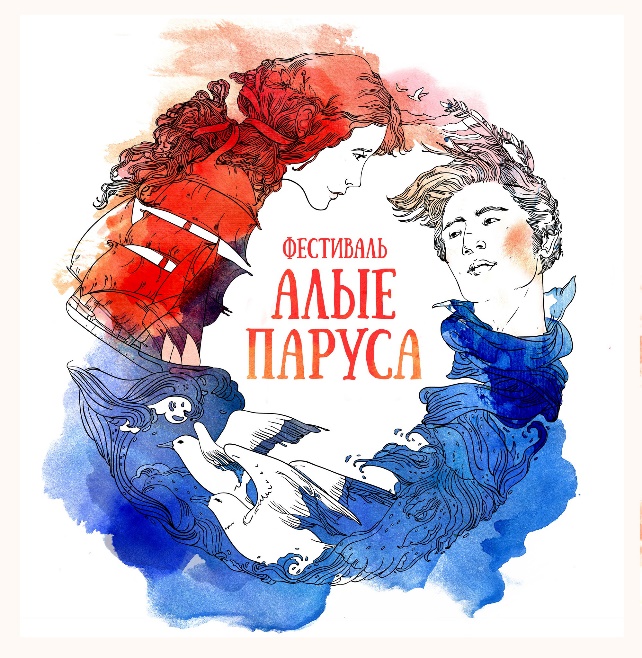 (пожалуйста, заполните заявку⃰ и отправьте ее до 1 мая 2016 года по e-mail mtd.dramteatr@gmail.com)⃰ Заполнитель данной Заявки принимает решение о представлении своих персональных данных и даёт согласие на их обработку ОГАУК Иркутским академическим драматическим театром им. Н.П. Охлопкова в целях организации и проведения Фестиваля молодежных любительских театров «Алые паруса».АНКЕТА КОЛЛЕКТИВААНКЕТА КОЛЛЕКТИВАНазвание коллектива (без сокращений)Руководитель коллектива (Ф.И.О. полностью, должность)Контактные данные руководителя (стационарный и мобильный телефон, факс, e-mail)Организация (учреждение), на базе которой работает творческий коллектив (наименование, адрес, телефон)Руководитель организации (учреждения) (Ф.И.О. полностью, должность)Информация о коллективе (краткая биография, участие в фестивалях, конкурсах, собственные проекты и иные достижения за последние 3 года)Участники коллектива (количество мужчин/женщин, социальный статус, средний возраст)ИНФОРМАЦИЯ О СПЕКТАКЛЕИНФОРМАЦИЯ О СПЕКТАКЛЕАвтор произведения (Ф.И.О. полностью)Название (без сокращений)РежиссерКоличество участников спектакля (включая актеров, технический и административный состав)Дата премьеры Краткая аннотация к спектаклю(5-6 предложений)Длительность (указать точное время, наличие антрактов)Носитель с записью спектакля(DVD, flash, ссылка на файл в Интернет)ИНФОРМАЦИЯ О СПЕКТАКЛЕИНФОРМАЦИЯ О СПЕКТАКЛЕУстановка декораций, необходимый инструмент для сборки-разборки декораций, необходимое время на монтаж и демонтажЭлементы декорации, реквизит (перечислить, в т.ч.  и предоставляемый организаторами Фестиваля)Звуковое оборудование (носитель фонограммы, указать, если необходимы микрофоны и т.п.)Световое оборудование (указать необходимые осветительные приборы, проектор, экран, если необходимо)Технический персонал и службы, необходимые с нашей стороны (количество человек)Особые пожелания (все, что не упомянуто в других пунктах заявки)ДЛЯ СЛУЖЕБНЫХ ОТМЕТОК(заполняется Представителями Оргкомитета)ВХ. №                 от  «        »    ___________ 2016  г.Заявка принята (Ф.И.О., должность)